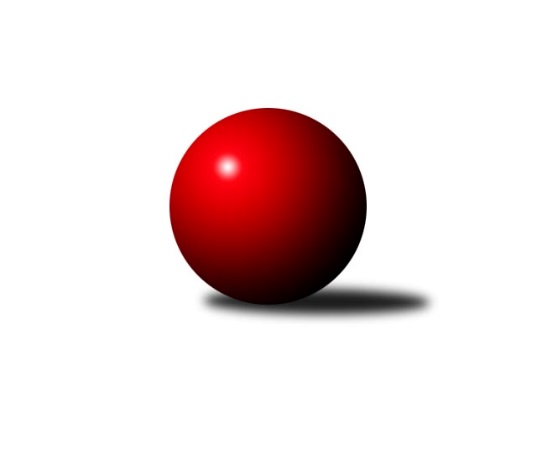 Č.19Ročník 2017/2018	20.5.2024 Mistrovství Prahy 3 2017/2018Statistika 19. kolaTabulka družstev:		družstvo	záp	výh	rem	proh	skore	sety	průměr	body	plné	dorážka	chyby	1.	KK Konstruktiva D	19	15	2	2	93.5 : 58.5 	(122.0 : 106.0)	2375	32	1680	695	57.1	2.	SK Uhelné sklady D	19	12	2	5	89.0 : 63.0 	(120.5 : 107.5)	2306	26	1644	663	56.5	3.	SK Rapid Praha A	19	11	3	5	88.0 : 64.0 	(123.5 : 104.5)	2376	25	1682	694	53.6	4.	Slavoj Velké Popovice B	19	11	1	7	81.5 : 70.5 	(118.0 : 110.0)	2251	23	1617	635	59.2	5.	KK Dopravní podniky Praha C	19	11	1	7	81.5 : 70.5 	(111.0 : 117.0)	2335	23	1650	685	56.7	6.	KK Konstruktiva Praha E	19	11	0	8	79.0 : 73.0 	(108.0 : 120.0)	2367	22	1668	699	57.9	7.	TJ Sokol Praha-Vršovice C	19	8	2	9	80.5 : 71.5 	(122.0 : 106.0)	2282	18	1638	644	64.8	8.	TJ Sparta Praha B	19	8	1	10	73.5 : 78.5 	(115.0 : 113.0)	2335	17	1667	667	60.3	9.	TJ Praga Praha B	19	6	4	9	78.0 : 74.0 	(116.5 : 111.5)	2295	16	1632	663	62	10.	SK Meteor Praha C	19	7	2	10	76.0 : 76.0 	(120.5 : 107.5)	2268	16	1653	615	61.3	11.	KK Dopravní podniky Praha B	19	7	2	10	70.0 : 82.0 	(113.0 : 115.0)	2277	16	1616	662	55	12.	TJ Astra  Zahradní Město C	19	7	0	12	71.5 : 80.5 	(122.0 : 106.0)	2322	14	1654	667	56.6	13.	TJ Sokol Rudná D	19	5	1	13	52.5 : 99.5 	(92.0 : 136.0)	2176	11	1579	597	84.9	14.	SC Radotín B	19	2	3	14	49.5 : 102.5 	(92.0 : 136.0)	2213	7	1602	612	74.9Tabulka doma:		družstvo	záp	výh	rem	proh	skore	sety	průměr	body	maximum	minimum	1.	SK Uhelné sklady D	10	9	0	1	57.0 : 23.0 	(72.0 : 48.0)	2313	18	2405	2269	2.	KK Konstruktiva Praha E	10	9	0	1	55.0 : 25.0 	(62.5 : 57.5)	2412	18	2496	2323	3.	Slavoj Velké Popovice B	10	9	0	1	54.5 : 25.5 	(65.0 : 55.0)	2398	18	2506	2260	4.	KK Konstruktiva D	9	8	1	0	48.5 : 23.5 	(59.0 : 49.0)	2478	17	2589	2354	5.	KK Dopravní podniky Praha C	9	7	1	1	47.0 : 25.0 	(57.5 : 50.5)	2250	15	2301	2194	6.	TJ Sokol Praha-Vršovice C	10	7	1	2	53.5 : 26.5 	(78.5 : 41.5)	2272	15	2385	2072	7.	SK Rapid Praha A	9	6	1	2	44.0 : 28.0 	(58.5 : 49.5)	2434	13	2543	2364	8.	SK Meteor Praha C	10	6	1	3	50.5 : 29.5 	(74.0 : 46.0)	2545	13	2703	2441	9.	KK Dopravní podniky Praha B	10	5	2	3	45.5 : 34.5 	(66.5 : 53.5)	2242	12	2286	2156	10.	TJ Praga Praha B	10	4	3	3	46.0 : 34.0 	(62.5 : 57.5)	2298	11	2384	2211	11.	TJ Astra  Zahradní Město C	9	4	0	5	38.5 : 33.5 	(63.5 : 44.5)	2362	8	2482	2285	12.	TJ Sokol Rudná D	9	4	0	5	32.5 : 39.5 	(53.5 : 54.5)	2166	8	2224	2086	13.	TJ Sparta Praha B	9	3	0	6	33.5 : 38.5 	(55.0 : 53.0)	2411	6	2529	2312	14.	SC Radotín B	9	1	2	6	23.0 : 49.0 	(46.0 : 62.0)	2174	4	2226	2117Tabulka venku:		družstvo	záp	výh	rem	proh	skore	sety	průměr	body	maximum	minimum	1.	KK Konstruktiva D	10	7	1	2	45.0 : 35.0 	(63.0 : 57.0)	2371	15	2566	2200	2.	SK Rapid Praha A	10	5	2	3	44.0 : 36.0 	(65.0 : 55.0)	2369	12	2527	2204	3.	TJ Sparta Praha B	10	5	1	4	40.0 : 40.0 	(60.0 : 60.0)	2327	11	2405	2232	4.	SK Uhelné sklady D	9	3	2	4	32.0 : 40.0 	(48.5 : 59.5)	2306	8	2482	2080	5.	KK Dopravní podniky Praha C	10	4	0	6	34.5 : 45.5 	(53.5 : 66.5)	2331	8	2522	2192	6.	TJ Astra  Zahradní Město C	10	3	0	7	33.0 : 47.0 	(58.5 : 61.5)	2318	6	2400	2242	7.	TJ Praga Praha B	9	2	1	6	32.0 : 40.0 	(54.0 : 54.0)	2294	5	2476	2005	8.	Slavoj Velké Popovice B	9	2	1	6	27.0 : 45.0 	(53.0 : 55.0)	2233	5	2435	1908	9.	KK Dopravní podniky Praha B	9	2	0	7	24.5 : 47.5 	(46.5 : 61.5)	2268	4	2487	2139	10.	KK Konstruktiva Praha E	9	2	0	7	24.0 : 48.0 	(45.5 : 62.5)	2361	4	2523	2209	11.	TJ Sokol Praha-Vršovice C	9	1	1	7	27.0 : 45.0 	(43.5 : 64.5)	2283	3	2410	2115	12.	SK Meteor Praha C	9	1	1	7	25.5 : 46.5 	(46.5 : 61.5)	2237	3	2363	2099	13.	SC Radotín B	10	1	1	8	26.5 : 53.5 	(46.0 : 74.0)	2218	3	2343	2065	14.	TJ Sokol Rudná D	10	1	1	8	20.0 : 60.0 	(38.5 : 81.5)	2178	3	2316	2032Tabulka podzimní části:		družstvo	záp	výh	rem	proh	skore	sety	průměr	body	doma	venku	1.	KK Konstruktiva D	13	12	1	0	67.5 : 36.5 	(87.0 : 69.0)	2404	25 	6 	1 	0 	6 	0 	0	2.	SK Uhelné sklady D	13	8	2	3	63.0 : 41.0 	(85.5 : 70.5)	2335	18 	5 	0 	1 	3 	2 	2	3.	SK Rapid Praha A	13	7	2	4	59.5 : 44.5 	(79.0 : 77.0)	2346	16 	4 	1 	2 	3 	1 	2	4.	KK Dopravní podniky Praha C	13	8	0	5	56.5 : 47.5 	(76.5 : 79.5)	2327	16 	5 	0 	1 	3 	0 	4	5.	Slavoj Velké Popovice B	13	7	1	5	54.5 : 49.5 	(78.0 : 78.0)	2254	15 	7 	0 	0 	0 	1 	5	6.	KK Konstruktiva Praha E	12	7	0	5	53.0 : 43.0 	(75.5 : 68.5)	2361	14 	5 	0 	0 	2 	0 	5	7.	KK Dopravní podniky Praha B	13	6	1	6	51.5 : 52.5 	(78.0 : 78.0)	2302	13 	4 	1 	2 	2 	0 	4	8.	TJ Astra  Zahradní Město C	13	6	0	7	51.5 : 52.5 	(88.0 : 68.0)	2315	12 	3 	0 	3 	3 	0 	4	9.	TJ Sparta Praha B	13	6	0	7	51.5 : 52.5 	(77.5 : 78.5)	2342	12 	2 	0 	4 	4 	0 	3	10.	TJ Praga Praha B	13	4	3	6	54.0 : 50.0 	(79.0 : 77.0)	2288	11 	2 	2 	3 	2 	1 	3	11.	TJ Sokol Praha-Vršovice C	12	4	2	6	48.5 : 47.5 	(76.5 : 67.5)	2264	10 	4 	1 	2 	0 	1 	4	12.	SK Meteor Praha C	13	3	2	8	45.0 : 59.0 	(75.5 : 80.5)	2269	8 	2 	1 	3 	1 	1 	5	13.	TJ Sokol Rudná D	13	3	1	9	34.5 : 69.5 	(60.5 : 95.5)	2167	7 	2 	0 	4 	1 	1 	5	14.	SC Radotín B	13	1	1	11	29.5 : 74.5 	(63.5 : 92.5)	2183	3 	1 	1 	5 	0 	0 	6Tabulka jarní části:		družstvo	záp	výh	rem	proh	skore	sety	průměr	body	doma	venku	1.	SK Rapid Praha A	6	4	1	1	28.5 : 19.5 	(44.5 : 27.5)	2416	9 	2 	0 	0 	2 	1 	1 	2.	SK Meteor Praha C	6	4	0	2	31.0 : 17.0 	(45.0 : 27.0)	2363	8 	4 	0 	0 	0 	0 	2 	3.	Slavoj Velké Popovice B	6	4	0	2	27.0 : 21.0 	(40.0 : 32.0)	2332	8 	2 	0 	1 	2 	0 	1 	4.	SK Uhelné sklady D	6	4	0	2	26.0 : 22.0 	(35.0 : 37.0)	2241	8 	4 	0 	0 	0 	0 	2 	5.	TJ Sokol Praha-Vršovice C	7	4	0	3	32.0 : 24.0 	(45.5 : 38.5)	2312	8 	3 	0 	0 	1 	0 	3 	6.	KK Konstruktiva Praha E	7	4	0	3	26.0 : 30.0 	(32.5 : 51.5)	2433	8 	4 	0 	1 	0 	0 	2 	7.	KK Konstruktiva D	6	3	1	2	26.0 : 22.0 	(35.0 : 37.0)	2363	7 	2 	0 	0 	1 	1 	2 	8.	KK Dopravní podniky Praha C	6	3	1	2	25.0 : 23.0 	(34.5 : 37.5)	2325	7 	2 	1 	0 	1 	0 	2 	9.	TJ Praga Praha B	6	2	1	3	24.0 : 24.0 	(37.5 : 34.5)	2308	5 	2 	1 	0 	0 	0 	3 	10.	TJ Sparta Praha B	6	2	1	3	22.0 : 26.0 	(37.5 : 34.5)	2338	5 	1 	0 	2 	1 	1 	1 	11.	SC Radotín B	6	1	2	3	20.0 : 28.0 	(28.5 : 43.5)	2237	4 	0 	1 	1 	1 	1 	2 	12.	TJ Sokol Rudná D	6	2	0	4	18.0 : 30.0 	(31.5 : 40.5)	2160	4 	2 	0 	1 	0 	0 	3 	13.	KK Dopravní podniky Praha B	6	1	1	4	18.5 : 29.5 	(35.0 : 37.0)	2244	3 	1 	1 	1 	0 	0 	3 	14.	TJ Astra  Zahradní Město C	6	1	0	5	20.0 : 28.0 	(34.0 : 38.0)	2347	2 	1 	0 	2 	0 	0 	3 Zisk bodů pro družstvo:		jméno hráče	družstvo	body	zápasy	v %	dílčí body	sety	v %	1.	Radovan Šimůnek 	TJ Astra  Zahradní Město C 	16	/	18	(89%)	29	/	36	(81%)	2.	Martin Podhola 	SK Rapid Praha A 	15	/	18	(83%)	26	/	36	(72%)	3.	Jaroslav Pleticha ml.	KK Konstruktiva D 	15	/	19	(79%)	28	/	38	(74%)	4.	Ondřej Maňour 	TJ Praga Praha B 	15	/	19	(79%)	28	/	38	(74%)	5.	Petr Stoklasa 	KK Dopravní podniky Praha C 	15	/	19	(79%)	27	/	38	(71%)	6.	Ladislav Musil 	Slavoj Velké Popovice B 	14	/	17	(82%)	27	/	34	(79%)	7.	Václav Rauvolf 	TJ Sokol Praha-Vršovice C 	14	/	18	(78%)	24	/	36	(67%)	8.	Emilie Somolíková 	Slavoj Velké Popovice B 	13	/	16	(81%)	23	/	32	(72%)	9.	Miroslav Viktorin 	TJ Sparta Praha B 	13	/	16	(81%)	23	/	32	(72%)	10.	Jan Váňa 	KK Konstruktiva D 	13	/	17	(76%)	22.5	/	34	(66%)	11.	Vladimír Strnad 	TJ Sokol Praha-Vršovice C 	13	/	18	(72%)	22	/	36	(61%)	12.	Bohumír Musil 	KK Konstruktiva Praha E 	13	/	19	(68%)	28	/	38	(74%)	13.	Vojtěch Kostelecký 	TJ Astra  Zahradní Město C 	13	/	19	(68%)	26	/	38	(68%)	14.	Vít Kluganost 	TJ Praga Praha B 	12	/	18	(67%)	23.5	/	36	(65%)	15.	Karel Wolf 	TJ Sokol Praha-Vršovice C 	12	/	19	(63%)	23	/	38	(61%)	16.	Tomáš Kudweis 	TJ Astra  Zahradní Město C 	11.5	/	17	(68%)	21	/	34	(62%)	17.	Jaroslav Michálek 	KK Dopravní podniky Praha C 	11.5	/	18	(64%)	19	/	36	(53%)	18.	Petr Valta 	SK Rapid Praha A 	11.5	/	19	(61%)	24	/	38	(63%)	19.	Jan Petráček 	SK Meteor Praha C 	11	/	15	(73%)	19	/	30	(63%)	20.	Luboš Machulka 	TJ Sokol Rudná D 	11	/	15	(73%)	19	/	30	(63%)	21.	Milan Perman 	KK Konstruktiva Praha E 	11	/	16	(69%)	20	/	32	(63%)	22.	Jindřich Habada 	KK Dopravní podniky Praha B 	11	/	17	(65%)	24.5	/	34	(72%)	23.	Čeněk Zachař 	Slavoj Velké Popovice B 	11	/	17	(65%)	24	/	34	(71%)	24.	Petra Švarcová 	KK Dopravní podniky Praha C 	11	/	17	(65%)	20	/	34	(59%)	25.	Vít Fikejzl 	TJ Sparta Praha B 	11	/	17	(65%)	17	/	34	(50%)	26.	Karel Mašek 	SK Meteor Praha C 	11	/	18	(61%)	24	/	36	(67%)	27.	Jana Dušková 	SK Uhelné sklady D 	11	/	18	(61%)	22	/	36	(61%)	28.	Einar Bareš 	KK Dopravní podniky Praha B 	11	/	19	(58%)	16.5	/	38	(43%)	29.	Radek Pauk 	SC Radotín B 	10.5	/	19	(55%)	22	/	38	(58%)	30.	Jindra Kafková 	SK Uhelné sklady D 	10	/	15	(67%)	18.5	/	30	(62%)	31.	Petr Fišer 	TJ Sokol Rudná D 	10	/	18	(56%)	19	/	36	(53%)	32.	st. Hnátek st.	KK Dopravní podniky Praha B 	10	/	19	(53%)	21	/	38	(55%)	33.	Zbyněk Lébl 	KK Konstruktiva Praha E 	9.5	/	16	(59%)	18	/	32	(56%)	34.	Marek Sedlák 	TJ Astra  Zahradní Město C 	9.5	/	17	(56%)	21	/	34	(62%)	35.	Antonín Švarc 	KK Dopravní podniky Praha B 	9.5	/	17	(56%)	19	/	34	(56%)	36.	Jitka Kudějová 	SK Uhelné sklady D 	9.5	/	18	(53%)	19	/	36	(53%)	37.	Stanislava Sábová 	SK Uhelné sklady D 	9	/	14	(64%)	14	/	28	(50%)	38.	Jiří Neumajer 	TJ Sparta Praha B 	9	/	16	(56%)	20	/	32	(63%)	39.	Martin Kovář 	TJ Praga Praha B 	9	/	16	(56%)	17	/	32	(53%)	40.	Šarlota Smutná 	KK Konstruktiva D 	9	/	16	(56%)	17	/	32	(53%)	41.	Miroslav Málek 	KK Dopravní podniky Praha C 	9	/	16	(56%)	16.5	/	32	(52%)	42.	František Pudil 	SK Rapid Praha A 	9	/	16	(56%)	15	/	32	(47%)	43.	Jiří Čihák 	KK Konstruktiva D 	9	/	17	(53%)	16	/	34	(47%)	44.	Tomáš Jícha 	Slavoj Velké Popovice B 	8.5	/	12	(71%)	16	/	24	(67%)	45.	Jiří Cernstein 	SK Meteor Praha C 	8	/	13	(62%)	16	/	26	(62%)	46.	František Vondráček 	KK Konstruktiva Praha E 	8	/	13	(62%)	10	/	26	(38%)	47.	Zdeněk Míka 	SK Meteor Praha C 	8	/	14	(57%)	16.5	/	28	(59%)	48.	Libor Povýšil 	SK Uhelné sklady D 	8	/	15	(53%)	16	/	30	(53%)	49.	Petr Štich 	SK Uhelné sklady D 	8	/	16	(50%)	15	/	32	(47%)	50.	Petr Kapal 	Slavoj Velké Popovice B 	8	/	17	(47%)	18	/	34	(53%)	51.	Josef Pokorný 	SK Rapid Praha A 	8	/	17	(47%)	17	/	34	(50%)	52.	Miloš Dudek 	SC Radotín B 	8	/	17	(47%)	17	/	34	(50%)	53.	Jana Myšičková 	TJ Sokol Praha-Vršovice C 	8	/	17	(47%)	15	/	34	(44%)	54.	Petr Kšír 	TJ Praga Praha B 	8	/	17	(47%)	14	/	34	(41%)	55.	Zdeněk Cepl 	TJ Sparta Praha B 	8	/	19	(42%)	16	/	38	(42%)	56.	Jaroslav Klíma 	SK Uhelné sklady D 	7.5	/	10	(75%)	12	/	20	(60%)	57.	Tatiana Vydrová 	SC Radotín B 	7	/	13	(54%)	14.5	/	26	(56%)	58.	Květa Dvořáková 	SC Radotín B 	7	/	13	(54%)	12	/	26	(46%)	59.	Vítěslav Hampl 	SK Rapid Praha A 	7	/	16	(44%)	15.5	/	32	(48%)	60.	Václav Šrajer 	SK Meteor Praha C 	7	/	16	(44%)	15	/	32	(47%)	61.	Vojtěch Roubal 	SK Rapid Praha A 	7	/	17	(41%)	16	/	34	(47%)	62.	Jaroslav Mařánek 	TJ Sokol Rudná D 	7	/	19	(37%)	20	/	38	(53%)	63.	Milan Švarc 	KK Dopravní podniky Praha C 	7	/	19	(37%)	15	/	38	(39%)	64.	Ivo Vávra 	TJ Sokol Praha-Vršovice C 	6.5	/	14	(46%)	13	/	28	(46%)	65.	Miroslav Tomeš 	KK Dopravní podniky Praha B 	6.5	/	16	(41%)	16	/	32	(50%)	66.	Karel Svitavský 	TJ Sokol Praha-Vršovice C 	6	/	12	(50%)	14	/	24	(58%)	67.	Martin Jelínek 	TJ Praga Praha B 	6	/	14	(43%)	11	/	28	(39%)	68.	Jiří Štoček 	KK Dopravní podniky Praha C 	6	/	16	(38%)	11	/	32	(34%)	69.	Tomáš Smékal 	TJ Praga Praha B 	6	/	17	(35%)	15.5	/	34	(46%)	70.	Václav Vejvoda 	TJ Sokol Rudná D 	6	/	19	(32%)	14.5	/	38	(38%)	71.	Stanislava Švindlová 	KK Konstruktiva Praha E 	5.5	/	15	(37%)	13.5	/	30	(45%)	72.	Zdenka Cachová 	KK Konstruktiva D 	5	/	10	(50%)	13	/	20	(65%)	73.	Eva Hucková 	SC Radotín B 	5	/	11	(45%)	9.5	/	22	(43%)	74.	Jan Vácha 	TJ Sparta Praha B 	5	/	13	(38%)	13	/	26	(50%)	75.	Vlastimil Chlumský 	KK Konstruktiva Praha E 	5	/	14	(36%)	9.5	/	28	(34%)	76.	Jiří Svoboda 	SK Meteor Praha C 	5	/	15	(33%)	11	/	30	(37%)	77.	Jana Fišerová 	TJ Sokol Rudná D 	4.5	/	19	(24%)	10	/	38	(26%)	78.	Jaroslav Novák 	SK Meteor Praha C 	4	/	8	(50%)	8	/	16	(50%)	79.	Martin Kozdera 	TJ Astra  Zahradní Město C 	4	/	10	(40%)	8	/	20	(40%)	80.	Markéta Dymáčková 	Slavoj Velké Popovice B 	4	/	13	(31%)	7	/	26	(27%)	81.	Jiří Lankaš 	TJ Sparta Praha B 	4	/	14	(29%)	9	/	28	(32%)	82.	Kamila Svobodová 	TJ Sparta Praha B 	4	/	17	(24%)	14	/	34	(41%)	83.	Jiřina Beranová 	KK Konstruktiva Praha E 	4	/	17	(24%)	7	/	34	(21%)	84.	Jaroslav Zahrádka 	KK Konstruktiva D 	3.5	/	5	(70%)	6	/	10	(60%)	85.	Antonín Tůma 	SK Rapid Praha A 	3	/	4	(75%)	5	/	8	(63%)	86.	Jiří Novotný 	SK Meteor Praha C 	3	/	5	(60%)	5	/	10	(50%)	87.	Jaroslav Bělohlávek 	TJ Sokol Praha-Vršovice C 	3	/	6	(50%)	6	/	12	(50%)	88.	Kryštof Maňour 	TJ Praga Praha B 	3	/	8	(38%)	5.5	/	16	(34%)	89.	Jiří Třešňák 	SK Meteor Praha C 	3	/	10	(30%)	6	/	20	(30%)	90.	Pavel Šimek 	SC Radotín B 	3	/	13	(23%)	7	/	26	(27%)	91.	Dagmar Svobodová 	KK Dopravní podniky Praha B 	3	/	14	(21%)	11	/	28	(39%)	92.	Petr Mašek 	KK Konstruktiva D 	3	/	14	(21%)	7.5	/	28	(27%)	93.	Petr Peřina 	TJ Astra  Zahradní Město C 	2	/	8	(25%)	4.5	/	16	(28%)	94.	Lukáš Korta 	KK Konstruktiva D 	2	/	9	(22%)	8	/	18	(44%)	95.	Martin Štochl 	KK Dopravní podniky Praha B 	2	/	9	(22%)	5	/	18	(28%)	96.	Martin Šimek 	SC Radotín B 	2	/	14	(14%)	4	/	28	(14%)	97.	Jiří Hofman 	SK Rapid Praha A 	1.5	/	7	(21%)	5	/	14	(36%)	98.	Vladimír Dvořák 	SC Radotín B 	1.5	/	10	(15%)	5	/	20	(25%)	99.	Jakub Jetmar 	TJ Astra  Zahradní Město C 	1.5	/	13	(12%)	7.5	/	26	(29%)	100.	Kateřina Tomšů 	TJ Sokol Praha-Vršovice C 	1	/	1	(100%)	2	/	2	(100%)	101.	Luboš Kučera 	TJ Sokol Praha-Vršovice C 	1	/	3	(33%)	2	/	6	(33%)	102.	Lukáš Jirsa 	TJ Praga Praha B 	1	/	3	(33%)	2	/	6	(33%)	103.	Vojtěch Máca 	KK Konstruktiva D 	1	/	6	(17%)	4	/	12	(33%)	104.	Vlasta Nováková 	SK Uhelné sklady D 	1	/	7	(14%)	4	/	14	(29%)	105.	Miloslav Dvořák 	TJ Sokol Rudná D 	1	/	9	(11%)	4	/	18	(22%)	106.	Helena Machulková 	TJ Sokol Rudná D 	1	/	9	(11%)	4	/	18	(22%)	107.	Gabriela Jirásková 	Slavoj Velké Popovice B 	1	/	11	(9%)	2	/	22	(9%)	108.	Pavel Pavlíček 	TJ Sparta Praha B 	0.5	/	1	(50%)	1	/	2	(50%)	109.	Jan Kalina 	SC Radotín B 	0.5	/	4	(13%)	1	/	8	(13%)	110.	Pavel Brož 	TJ Sokol Praha-Vršovice C 	0	/	1	(0%)	1	/	2	(50%)	111.	Bohumil Plášil 	KK Dopravní podniky Praha B 	0	/	1	(0%)	0	/	2	(0%)	112.	Jan Kratochvíl 	Slavoj Velké Popovice B 	0	/	1	(0%)	0	/	2	(0%)	113.	Ivana Bandasová 	Slavoj Velké Popovice B 	0	/	1	(0%)	0	/	2	(0%)	114.	Zdeněk Mašek 	TJ Sokol Rudná D 	0	/	5	(0%)	1.5	/	10	(15%)	115.	Radil Karel 	TJ Sokol Praha-Vršovice C 	0	/	5	(0%)	0	/	10	(0%)	116.	Eva Václavková 	Slavoj Velké Popovice B 	0	/	8	(0%)	1	/	16	(6%)	117.	Karel Hnátek ml.	KK Dopravní podniky Praha C 	0	/	9	(0%)	2.5	/	18	(14%)	118.	Lucie Hlavatá 	TJ Astra  Zahradní Město C 	0	/	12	(0%)	5	/	24	(21%)Průměry na kuželnách:		kuželna	průměr	plné	dorážka	chyby	výkon na hráče	1.	Meteor, 1-2	2502	1748	754	44.2	(417.1)	2.	KK Konstruktiva Praha, 5-6	2418	1719	699	61.5	(403.0)	3.	KK Konstruktiva Praha, 1-4	2410	1718	692	59.5	(401.7)	4.	SK Žižkov Praha, 1-4	2404	1687	717	55.4	(400.8)	5.	Velké Popovice, 1-2	2367	1670	697	52.7	(394.7)	6.	Zahr. Město, 1-2	2340	1672	667	60.8	(390.1)	7.	Karlov, 1-2	2289	1635	654	68.5	(381.6)	8.	Zvon, 1-2	2264	1607	656	58.5	(377.4)	9.	SK Žižkov, 1-2	2224	1582	642	53.0	(370.8)	10.	Radotín, 1-2	2218	1599	619	71.1	(369.8)	11.	Vršovice, 1-2	2204	1603	601	78.2	(367.5)	12.	TJ Sokol Rudná, 1-2	2188	1581	606	81.6	(364.7)Nejlepší výkony na kuželnách:Meteor, 1-2SK Meteor Praha C	2703	16. kolo	Jan Petráček 	SK Meteor Praha C	488	13. koloSK Meteor Praha C	2645	19. kolo	Karel Mašek 	SK Meteor Praha C	472	17. koloSK Meteor Praha C	2629	13. kolo	Zdeněk Míka 	SK Meteor Praha C	468	19. koloSK Meteor Praha C	2578	17. kolo	Václav Rauvolf 	TJ Sokol Praha-Vršovice C	467	14. koloKK Konstruktiva D	2566	9. kolo	Jiří Cernstein 	SK Meteor Praha C	467	16. koloSK Meteor Praha C	2534	11. kolo	Karel Mašek 	SK Meteor Praha C	462	16. koloSK Meteor Praha C	2511	14. kolo	Karel Mašek 	SK Meteor Praha C	461	11. koloKK Dopravní podniky Praha C	2509	7. kolo	st. Hnátek st.	KK Dopravní podniky Praha B	456	13. koloSK Meteor Praha C	2501	9. kolo	Karel Mašek 	SK Meteor Praha C	456	19. koloKK Dopravní podniky Praha B	2487	13. kolo	Jindřich Habada 	KK Dopravní podniky Praha B	456	13. koloKK Konstruktiva Praha, 5-6KK Konstruktiva Praha E	2496	11. kolo	Milan Perman 	KK Konstruktiva Praha E	459	7. koloKK Konstruktiva Praha E	2459	14. kolo	Bohumír Musil 	KK Konstruktiva Praha E	458	14. koloKK Dopravní podniky Praha C	2443	19. kolo	Vít Kluganost 	TJ Praga Praha B	452	14. koloKK Konstruktiva Praha E	2441	13. kolo	Bohumír Musil 	KK Konstruktiva Praha E	443	11. koloKK Konstruktiva Praha E	2428	17. kolo	Bohumír Musil 	KK Konstruktiva Praha E	443	19. koloKK Konstruktiva Praha E	2427	19. kolo	Ladislav Musil 	Slavoj Velké Popovice B	440	11. koloTJ Praga Praha B	2403	14. kolo	Bohumír Musil 	KK Konstruktiva Praha E	439	17. koloKK Konstruktiva Praha E	2401	7. kolo	Petra Švarcová 	KK Dopravní podniky Praha C	438	19. koloKK Konstruktiva Praha E	2383	15. kolo	Jiří Štoček 	KK Dopravní podniky Praha C	436	19. koloKK Konstruktiva Praha E	2383	9. kolo	Jana Dušková 	SK Uhelné sklady D	436	17. koloKK Konstruktiva Praha, 1-4KK Konstruktiva D	2589	12. kolo	Bohumír Musil 	KK Konstruktiva Praha E	481	8. koloKK Konstruktiva D	2552	8. kolo	Jaroslav Pleticha ml.	KK Konstruktiva D	475	12. koloTJ Sparta Praha B	2529	18. kolo	Jindřich Habada 	KK Dopravní podniky Praha B	471	2. koloKK Konstruktiva D	2528	16. kolo	Jaroslav Pleticha ml.	KK Konstruktiva D	469	4. koloSK Rapid Praha A	2527	16. kolo	Jan Váňa 	KK Konstruktiva D	467	8. koloKK Konstruktiva Praha E	2523	8. kolo	Miroslav Viktorin 	TJ Sparta Praha B	464	18. koloKK Dopravní podniky Praha C	2522	12. kolo	Jiří Čihák 	KK Konstruktiva D	453	16. koloKK Konstruktiva D	2521	4. kolo	Václav Rauvolf 	TJ Sokol Praha-Vršovice C	453	6. koloKK Dopravní podniky Praha C	2517	9. kolo	Čeněk Zachař 	Slavoj Velké Popovice B	452	4. koloTJ Sparta Praha B	2471	4. kolo	Miroslav Viktorin 	TJ Sparta Praha B	452	11. koloSK Žižkov Praha, 1-4SK Rapid Praha A	2543	5. kolo	Martin Podhola 	SK Rapid Praha A	469	5. koloSK Rapid Praha A	2519	8. kolo	Petr Valta 	SK Rapid Praha A	458	8. koloKK Konstruktiva D	2514	3. kolo	Bohumír Musil 	KK Konstruktiva Praha E	458	10. koloSK Uhelné sklady D	2482	12. kolo	Martin Podhola 	SK Rapid Praha A	455	10. koloSK Rapid Praha A	2469	10. kolo	František Pudil 	SK Rapid Praha A	453	1. koloKK Konstruktiva Praha E	2449	10. kolo	Jiří Čihák 	KK Konstruktiva D	448	3. koloSK Rapid Praha A	2432	1. kolo	Martin Podhola 	SK Rapid Praha A	446	8. koloSK Rapid Praha A	2426	3. kolo	Ladislav Musil 	Slavoj Velké Popovice B	443	6. koloTJ Astra  Zahradní Město C	2400	5. kolo	František Pudil 	SK Rapid Praha A	440	6. koloSK Rapid Praha A	2389	12. kolo	Čeněk Zachař 	Slavoj Velké Popovice B	438	6. koloVelké Popovice, 1-2Slavoj Velké Popovice B	2506	1. kolo	Jaroslav Pleticha ml.	KK Konstruktiva D	460	17. koloSlavoj Velké Popovice B	2481	17. kolo	Emilie Somolíková 	Slavoj Velké Popovice B	459	15. koloSK Rapid Praha A	2479	19. kolo	Ondřej Maňour 	TJ Praga Praha B	450	10. koloSlavoj Velké Popovice B	2455	15. kolo	Ladislav Musil 	Slavoj Velké Popovice B	445	17. koloKK Konstruktiva D	2439	17. kolo	Petr Valta 	SK Rapid Praha A	445	19. koloSlavoj Velké Popovice B	2417	8. kolo	Petr Kapal 	Slavoj Velké Popovice B	444	1. koloSlavoj Velké Popovice B	2409	10. kolo	Čeněk Zachař 	Slavoj Velké Popovice B	443	8. koloKK Dopravní podniky Praha C	2393	15. kolo	Čeněk Zachař 	Slavoj Velké Popovice B	439	15. koloSlavoj Velké Popovice B	2385	19. kolo	František Pudil 	SK Rapid Praha A	432	19. koloTJ Praga Praha B	2383	10. kolo	Martin Podhola 	SK Rapid Praha A	432	19. koloZahr. Město, 1-2TJ Astra  Zahradní Město C	2482	8. kolo	Jaroslav Pleticha ml.	KK Konstruktiva D	473	14. koloSK Rapid Praha A	2416	18. kolo	Radovan Šimůnek 	TJ Astra  Zahradní Město C	453	18. koloTJ Astra  Zahradní Město C	2415	10. kolo	Petr Fišer 	TJ Sokol Rudná D	452	12. koloTJ Sparta Praha B	2405	8. kolo	Vojtěch Kostelecký 	TJ Astra  Zahradní Město C	445	10. koloTJ Astra  Zahradní Město C	2396	16. kolo	Vojtěch Kostelecký 	TJ Astra  Zahradní Město C	443	14. koloKK Konstruktiva D	2383	14. kolo	Marek Sedlák 	TJ Astra  Zahradní Město C	437	16. koloTJ Astra  Zahradní Město C	2366	18. kolo	Martin Podhola 	SK Rapid Praha A	436	18. koloSK Meteor Praha C	2363	4. kolo	Petr Peřina 	TJ Astra  Zahradní Město C	434	8. koloTJ Astra  Zahradní Město C	2350	14. kolo	Vojtěch Kostelecký 	TJ Astra  Zahradní Město C	432	16. koloKK Konstruktiva Praha E	2348	2. kolo	Vítěslav Hampl 	SK Rapid Praha A	431	18. koloKarlov, 1-2KK Konstruktiva D	2391	7. kolo	Jaroslav Pleticha ml.	KK Konstruktiva D	466	7. koloTJ Praga Praha B	2384	15. kolo	Ondřej Maňour 	TJ Praga Praha B	446	15. koloTJ Praga Praha B	2357	13. kolo	Martin Kovář 	TJ Praga Praha B	435	19. koloTJ Praga Praha B	2341	9. kolo	Petra Švarcová 	KK Dopravní podniky Praha C	429	5. koloTJ Sparta Praha B	2329	17. kolo	Martin Kovář 	TJ Praga Praha B	428	13. koloSK Rapid Praha A	2324	9. kolo	Jiří Novotný 	SK Meteor Praha C	426	15. koloKK Konstruktiva Praha E	2319	1. kolo	Milan Perman 	KK Konstruktiva Praha E	426	1. koloTJ Astra  Zahradní Město C	2316	13. kolo	Ondřej Maňour 	TJ Praga Praha B	424	19. koloTJ Praga Praha B	2316	3. kolo	Tomáš Smékal 	TJ Praga Praha B	424	7. koloTJ Praga Praha B	2310	7. kolo	Martin Kovář 	TJ Praga Praha B	423	1. koloZvon, 1-2SK Uhelné sklady D	2405	9. kolo	Jana Dušková 	SK Uhelné sklady D	449	9. koloTJ Sparta Praha B	2368	7. kolo	Petr Štich 	SK Uhelné sklady D	428	4. koloSK Uhelné sklady D	2355	13. kolo	Ondřej Maňour 	TJ Praga Praha B	426	16. koloSK Uhelné sklady D	2336	18. kolo	Jana Dušková 	SK Uhelné sklady D	425	2. koloSK Uhelné sklady D	2312	19. kolo	Jitka Kudějová 	SK Uhelné sklady D	425	4. koloSK Uhelné sklady D	2302	2. kolo	Jitka Kudějová 	SK Uhelné sklady D	425	13. koloSK Uhelné sklady D	2292	11. kolo	Jindra Kafková 	SK Uhelné sklady D	419	11. koloSK Uhelné sklady D	2292	7. kolo	Zdeněk Cepl 	TJ Sparta Praha B	416	7. koloSK Uhelné sklady D	2291	4. kolo	Jana Dušková 	SK Uhelné sklady D	415	18. koloKK Konstruktiva Praha E	2280	4. kolo	Libor Povýšil 	SK Uhelné sklady D	415	9. koloSK Žižkov, 1-2KK Dopravní podniky Praha C	2301	13. kolo	Jindřich Habada 	KK Dopravní podniky Praha B	442	1. koloKK Dopravní podniky Praha C	2296	6. kolo	Ondřej Maňour 	TJ Praga Praha B	433	18. koloSK Rapid Praha A	2287	14. kolo	Petr Stoklasa 	KK Dopravní podniky Praha C	432	14. koloKK Dopravní podniky Praha B	2286	7. kolo	Petr Stoklasa 	KK Dopravní podniky Praha C	428	13. koloKK Konstruktiva D	2283	5. kolo	Petr Stoklasa 	KK Dopravní podniky Praha C	426	11. koloKK Dopravní podniky Praha B	2281	10. kolo	Jaroslav Michálek 	KK Dopravní podniky Praha C	419	6. koloTJ Astra  Zahradní Město C	2281	9. kolo	Einar Bareš 	KK Dopravní podniky Praha B	419	7. koloKK Dopravní podniky Praha C	2278	14. kolo	Vojtěch Kostelecký 	TJ Astra  Zahradní Město C	416	9. koloTJ Sokol Praha-Vršovice C	2274	10. kolo	Milan Švarc 	KK Dopravní podniky Praha C	415	18. koloKK Dopravní podniky Praha C	2271	18. kolo	Jiří Čihák 	KK Konstruktiva D	415	5. koloRadotín, 1-2TJ Sparta Praha B	2368	12. kolo	Petr Fišer 	TJ Sokol Rudná D	445	1. koloTJ Praga Praha B	2313	8. kolo	Jan Vácha 	TJ Sparta Praha B	421	12. koloTJ Astra  Zahradní Město C	2265	3. kolo	Vít Fikejzl 	TJ Sparta Praha B	419	12. koloSK Rapid Praha A	2260	4. kolo	Vojtěch Kostelecký 	TJ Astra  Zahradní Město C	415	3. koloTJ Sokol Rudná D	2255	1. kolo	Tomáš Smékal 	TJ Praga Praha B	413	8. koloKK Dopravní podniky Praha B	2241	6. kolo	Zdeněk Míka 	SK Meteor Praha C	413	10. koloKK Konstruktiva D	2233	15. kolo	Jiří Čihák 	KK Konstruktiva D	410	15. koloSlavoj Velké Popovice B	2232	18. kolo	Tomáš Jícha 	Slavoj Velké Popovice B	407	18. koloSC Radotín B	2226	15. kolo	Radek Pauk 	SC Radotín B	406	15. koloSC Radotín B	2224	10. kolo	Jaroslav Pleticha ml.	KK Konstruktiva D	405	15. koloVršovice, 1-2TJ Sokol Praha-Vršovice C	2385	7. kolo	Vladimír Strnad 	TJ Sokol Praha-Vršovice C	440	5. koloTJ Sokol Praha-Vršovice C	2362	12. kolo	Jaroslav Pleticha ml.	KK Konstruktiva D	432	19. koloTJ Sokol Praha-Vršovice C	2356	17. kolo	Karel Wolf 	TJ Sokol Praha-Vršovice C	430	12. koloTJ Sokol Praha-Vršovice C	2333	15. kolo	Vladimír Strnad 	TJ Sokol Praha-Vršovice C	429	12. koloTJ Sokol Praha-Vršovice C	2315	5. kolo	Karel Svitavský 	TJ Sokol Praha-Vršovice C	422	12. koloTJ Sokol Praha-Vršovice C	2311	19. kolo	Václav Rauvolf 	TJ Sokol Praha-Vršovice C	421	19. koloKK Konstruktiva D	2271	19. kolo	Radovan Šimůnek 	TJ Astra  Zahradní Město C	421	11. koloTJ Sparta Praha B	2267	3. kolo	Václav Rauvolf 	TJ Sokol Praha-Vršovice C	420	7. koloTJ Astra  Zahradní Město C	2242	11. kolo	Karel Wolf 	TJ Sokol Praha-Vršovice C	420	7. koloTJ Sokol Praha-Vršovice C	2235	11. kolo	Václav Rauvolf 	TJ Sokol Praha-Vršovice C	419	15. koloTJ Sokol Rudná, 1-2TJ Praga Praha B	2357	6. kolo	Luboš Machulka 	TJ Sokol Rudná D	431	13. koloTJ Sparta Praha B	2281	10. kolo	Luboš Machulka 	TJ Sokol Rudná D	427	16. koloSK Rapid Praha A	2262	2. kolo	Ladislav Musil 	Slavoj Velké Popovice B	424	16. koloTJ Sokol Rudná D	2224	16. kolo	Luboš Machulka 	TJ Sokol Rudná D	422	8. koloTJ Sokol Rudná D	2222	8. kolo	Luboš Machulka 	TJ Sokol Rudná D	422	14. koloSlavoj Velké Popovice B	2219	16. kolo	Petr Kšír 	TJ Praga Praha B	422	6. koloKK Konstruktiva D	2200	13. kolo	Radek Pauk 	SC Radotín B	418	14. koloSC Radotín B	2199	14. kolo	Luboš Machulka 	TJ Sokol Rudná D	415	10. koloTJ Sokol Rudná D	2191	4. kolo	Jaroslav Mařánek 	TJ Sokol Rudná D	414	2. koloTJ Sokol Rudná D	2184	13. kolo	Jaroslav Pleticha ml.	KK Konstruktiva D	413	13. koloČetnost výsledků:	8.0 : 0.0	3x	7.5 : 0.5	1x	7.0 : 1.0	17x	6.5 : 1.5	2x	6.0 : 2.0	30x	5.5 : 2.5	3x	5.0 : 3.0	25x	4.5 : 3.5	1x	4.0 : 4.0	12x	3.5 : 4.5	1x	3.0 : 5.0	17x	2.5 : 5.5	2x	2.0 : 6.0	14x	1.0 : 7.0	4x	0.0 : 8.0	1x